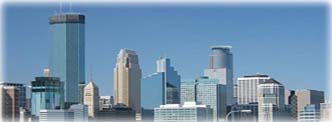 3640 Vermilion Ct NEagan, MN 55122651-235-6120bradyep@gmail.comhttp://bradyep.com/ObjectiveSenior or Principal software engineering position in the Twin Cities metro areaSummaryOver ten years of experience successfully building user-friendly, good-looking and maintainable enterprise software (including many single-page web applications) used by millions for The Scotts Company, United HealthCare, Wells Fargo, Southwest Airlines and more. What can I build for you?Beyond Full Stack - has performed the roles of: Senior Software Engineer, Application Architect, Database Administrator, Network Engineer, Graphic Designer and Project ManagerQuickly and repeatedly promoted in every place of employmentProven record bringing about significant improvements to existing systems and proceduresEffective in communicating with both technical and non-technical personnelSkills (most-used listed first)Languages: TypeScript, JavaScript, C#, SQL, HTML5, CSS3, ActionScript 3, ClojureLibraries/Misc.: React, MobX, webpack, JSON, Bootstrap, Azure, AWS, Flexbox, CSS GridFrameworks: .NET Core and 4.x, ASP.NET MVC, ASP.NET Web API, Node.js, PhaserSoftware: VS Code, Visual Studio 2015, SQL Server Management Studio, SVN, npm, Docker, Git, Virtual Box, Visio, Microsoft Office Suite, Photoshop, Team Foundation Server, LeiningenDatabases/ORM: SQL Server, Entity Framework, SQLite, LINQ to SQL, Oracle 10gEqually comfortable on OS X, Windows and Linux (can work from prompt and script on all three)ExperienceSenior Software Engineer (formerly Software Engineer)L3 Technologies (formerly Aerosim), Research and Development Group (Burnsville, MN)May 2013 – PresentArchitected and built one of the world’s largest pilot training systems (LCMS); used by Southwest Airlines, Delta, Air France, KLM and more. LCMS is made up of several interrelated Single-Page Applications: Report Creation/Administration/Running/Scheduling System, Content and Bundled Content Management, Bulk User Importer and a fully-featured, customizable Secure Exam System. Also created rich internet applications and content to aid aviation learning. Created Instructor Operating System application for controlling aircraft simulation software. Built new recurrent training content delivery application for Southwest Airlines. Built an LMS Run-Time Environment (RTE) in JavaScript from scratch that could run on both desktop and mobile platforms. Devised, coordinated and executed setting up a new server environment for Aerosim’s European customers (KLM, Air France) on Azure in addition to a move of all North American customers (American Airlines, PSA, etc.) to a single North American Azure server setup. Aerosim Experience (continued) All projects consisted of: 1) Creating and reviewing specifications with stakeholders and generating estimates. 2) Defining application architecture and user interface while working alongside Software Engineering Manager. 3) Creating data schema: tables, relationships, diagrams and stored procedures (when needed). 4) Writing all code required by solution: Data Layer (Entities, LINQ queries, repositories), Business Layer (C#), Front-end, (JavaScript/TypeScript, HTML, CSS). 5) Thorough testing and QA (unit, integration, regression and load tests). 6) Responsible for all aspects of deployment (Azure, server settings and IIS setup and configuration). 7) Doing any updates or maintenance as needed. 8) Guiding junior developers reporting directly to me throughout the process as well as helping co-workers and customers whenever needed.Single-handedly fulfilled the roles of two listed positions: Front-end and Back-end DeveloperBrought technologies and patterns to Aerosim: MVC, RESTful Web Services, Single-Page ApplicationsLCMS contains over 25,000 lines of well-organized, modular, modern handwritten JavaScript codeDramatically improved software deployment process and oversaw 100% launch success rateTechnical Environment: TypeScript, ES6 JavaScript, React, C#, SQL, MobX, Jest, Enzyme, HTML, CSS, CSS Modules, Flexbox, CSS Grid, KnockoutJS, JSON, LINQ, Entity Framework, Bootstrap, jQuery, Azure, SQL Server 2008-2016, Azure SQL, .NET 3.5 – 4.5, ASP.NET MVC, Visual Studio 2015, SVN, Node.js, npm, webpack, Photoshop, XML, PowerShell, IIS, ActionScript 3, Flex, Flash BuilderConsulting and Open Source Work Syntonic Studios (Eagan, MN)January 2011 - PresentCreated DSCMS: The Dead Simple Content Management System, a fully functional, fast and simple CMS that runs on ASP.NET Core and SQLite inside an easily deployable Docker container. Developed personal website, which utilizes DSCMS to deliver a hand-built, data-driven, fully admin-able website to store my development projects as well as their source code. Built newsfeeds.fyi, a customizable “home page” with user-selected newsfeeds in the spirit of iGoogle. Created eight video games on multiple platforms (HTML5/JavaScript, Flash, Windows Executable). Did consulting work for yogamother.com as well as salebow.com that consisted of Joomla CMS configuration as well as front end work (HTML, CSS and JavaScript). DSCMS is a fast and easy way to quickly deploy nearly any type of dynamic website: blogs, photo galleries, product listings, etc.Personal website is powered by DSCMS and makes use of Bootstrap for the UInewsfeeds.fyi is built on a node Express backend and a React frontend, all written in TypeScriptGames: Shapeshifter, I Demon, One Screen Racer, The Farthest Possible Place, Catch the Bullet, Speedster,  Sleepwalker, Jacks 2000 All video games created from scratch: code, art, sounds and musicAided in final push that allowed yogamother.com to complete and go liveTechnical Environment: ES6 and ES5 JavaScript, TypeScript, C#, SQL, .NET Core and 4.6, Asp.net MVC, Node.js, npm, Bootstrap, Entity Framework Core, Visual Studio 2015, Visual Studio Code, Docker, AWS, Phaser, Adobe Flash Professional, Adobe Flash Builder, Git, Joomla, PHP, Photoshop, Dreamweaver, Autodesk Sketchbook ProWeb Developer National Business Systems (Eagan, MN)June 2009 – April 2010Developed “cross repository” search functionality for SODA (Secure Online Data Access) platform, a sophisticated, enterprise-grade, web-based document retrieval system – a task which required a near total rewrite of the underlying data layer. Aided in redesign of existing Stihl CMS system utilizing the Microsoft MVC framework and intense database restructuring. Took over development responsibilities for LLMC Digital, a large system that archived documents and books relating to law. Created ad-hoc web applications for NBS clients: polling, rebate tracking, marketing emails.Successfully upgraded SODA search functionality to facilitate addition of new NBS client account: MetavantePushed development team to use a more modern approach to development – OO, normalized databases, separation of content and presentation in web workDelivered a 100% success rate on content transitions from stage to production environments. Helped develop standard procedures that ensured successful “live pushes”Technical Environment: Visual Basic, SQL, JavaScript, jQuery, LINQ, LINQ To SQL, Visual Studio 2008, .NET 3.5, asp.net MVC 1.0, SQL Server, .NET RemotingProject Champion (formerly Software Engineer, formerly Business Applications Developer)Staywell Health Management (St. Paul, MN)May 2006 – April 2008Developed Staywell’s “Incentives Module” – a large initiative that automated the setup, tracking and awarding of “incentives” for participants completing various health program objectives. Contributed to design and architecture discussions and wrote detailed technical designs as well as end-user documentation. Wrote application code (C#, JavaScript, HTML/CSS) for components in the Incentives Module; also wrote stored procedures for the database as well as complex synchronizing mechanisms for handling data going to and from remote databases via web services. Developed intensive unit tests as well as high level functional tests. Worked with IT to generate a build and deploy plan, including the writing of MSBuild scripts. Explained and demonstrated the Incentives Module to Staywell employees as well as Staywell’s customers. Created application UI design/layout and script generation. Produced ad-hoc data reports as requested. Organized, kicked off and lead the ‘Email and eMessaging’ project.Created well received, highly visual documentation for personnel at all levelsCame up with inventive solutions for problems that kept arising in the Staywell environment: intelligent logging, HTML Email notifications, robust web service handlingHad remarkably low occurrence of issues with developed applicationsWas only developer in department of 8, selected to lead a new 2008 project: eMessaging and EmailTechnical Environment: C#, SQL, JavaScript, Visual Studio Team Edition 2008, .NET 3.5, Oracle, PL/SQL, ASP.net, Visio, MSBuild, Windows PowerShell, Photoshop CS2Software Engineer (formerly Web Engineer)Orbit Systems (Eagan, MN)June 2004 – April 2006Responsible for single-handedly building sophisticated web applications, windows applications, websites, and intranet sites for Orbit and its clients. Defining needs to be met, project scope and estimated hours. Drawing up underlying architecture (Data, Business Logic and Presentation layers). Designing and constructing database solutions to meet application or site needs. Creating and implementing web page designs and layouts (either from scratch, based on existing sites or client specification). Writing all necessary code and testing functionality and performance. Working closely with clients to define, develop and refine solutions. Also responsible for overseeing and aiding junior developers.Responsible for implementing best practices in web division: Improved design architecture, implementation of accessibility and web standards using XHTML and CSS, and introducing fully normalized database design with referential integrityCame up with innovative uses for technologies such as RSS, XML, Flash and Active DirectoryTechnical Environment: C#, JavaScript, SQL, ActionScript, Visual Studio 2005, .NET 2.0 and 1.1, ASP.net, SQL Server, HTML/XHTML, CSS, Flash, Photoshop, Fireworks, Visio, ColdFusion MX 6.1 and 7, Fusebox, Microsoft Access, AJAX, PHP, VB Script, IllustratorInteractive Developer (formerly Junior Developer, formerly Production Assistant)Martin|Williams Advertising (Minneapolis, MN)June 2002 – September 2003Technical lead in the Scotts Company’s email marketing campaigns. Responsible for the creating, editing, sending, tracking and testing of four separate marketing campaigns going out to well over half a million subscribers. Developed software and processes that further automated the email program. Was also responsible for maintaining and updating both internal and client websites and web-based applications. Technical lead and administrator of successful and well-known Email marketing campaignsCompletely revamped the way campaign email content is edited to allow client to quickly and easily make changes to programs without the aid of Martin Williams developers, further streamlining the process of email creationWrote scripts that edited xml files and saved the project management team a great deal of time in making site-wide changes to content in client websitesTechnical Environment: ColdFusion MX 6 and 6.1, Java, Fusebox, MVC, XML, HTML, CVS, Windows XP/2000, Dreamweaver, Vim, Perl, JEdit, SQL, MS SQL Server, JavaScript, Contribute, PhotoshopEducationBachelor of Arts in both Quantitative Methods and Computer Science as well as EconomicsUniversity of St. Thomas (St. Paul, MN) - Graduated 2002Cumulative GPA: 3.3/4.0 (Dean’s List recognition for several semesters) 